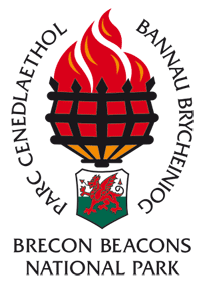 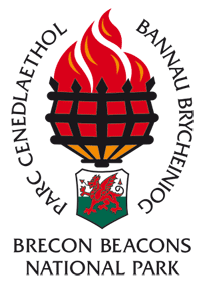 APPLICATION FOR FILMING OR COMMERCIAL PHOTOGRAPHYThank you for your enquiry about filming or taking commercial photographs in Brecon Beacons National Park.  Please complete the following application form, giving as much detail as possible about your proposals.  On completion, please return the signed form and proof of insurance cover, along with Health and Safety Risk Assessments and Environment Risk Assessments (if required) either by post to the above address, fax or email.  If there any problems with this application, please do not hesitate to contact 01874 624437Details of production company: Commissioning organisation or university (if appropriate):Main funders (if appropriate):Details of person with direct responsibility (ie Location Manager, Producer) for the proposed work:Type of use:Working title, subject and brief description:Location:Works required:Timing:Personnel and vehicle numbers:Equipment:PUBLIC LIABILITY INSURANCENOTE: In the event that filming permission is granted:You and/or your company will be responsible for all legal claims for personal injury and or damage to property due to your company’s negligence or that of your servants or agents arising directly out of the activities in connection with the proposals which you have submitted.You and/or your company will be required to fully reinstate the land and leave all sites and locations in a tidy and clean condition, and obey all safety, conservation and other relevant instructions given to them by any authorised representative of the Brecon Beacons National Park Authority, which may include an instruction to stop activity if necessary. You and /or your company will agree to pay the reasonable cost of making good any damage which may occur to the land or any property as a result of the proposed activity (including any professional fess spent evaluating or negotiating the claim).Any permissions granted may be subject to a location and administration fee, charged by the Brecon Beacons National Park Authority, which is payable in advance of the activity, unless otherwise agreed.  If this application is approved you will be expected to enter into a Filming Agreement (which will include the fees agreed) which will be sent to you for completion prior to the commencement of any filming or works required to facilitate such filming.Signature:Signature of person completing this form: ………………………………………………………In what capacity are you signing …………………………………………………………………Print name in capitals: ……………………………………         Date: …………………………Communications Dept.Brecon BeaconsNational Park AuthorityPhone: 01874 624437communications@beacons-npa.gov.uk Plas y FfynnonCambrian WayBrecon, LD3 7HPwww.beacons-npa.gov.uk         BreCON BEACONS nATIONAL pARK aUTHORITY Company NameCompany AddressTelephone No:Post code:Name and PositionAddressTelephone No:Post code:(include Area Code)(mobile no)Radio TelevisionMusic Video/Digital Other (please specify):Film PhotographyCorporate Other (please specify):i.e. Television advertisement, fashion shoot, documentary, feature film, music video etc. Please specify precise location(s) with grid reference(s):NOTE:  Please be aware that if the location you are proposing falls within a Site of Special Scientific Interest (SSSI), Special Area of Conservation (SAC), Scheduled Ancient Monument (SAM) or Listed Building you may require OLDSI Consent (Operation Likely to Damage Special Interest) from the Countryside Council for Wales (CCW) or SAM Consent from Cadw.  Other licences may also be required if there are protected species or habitats in the area.  If required we can assist you with these consents for an additional administration fee.  Please specify in as much detail as possible any proposed works that may be required to alter the location in any way.  Please include works required to support the filming (for example marquees, portacabins, set building, tents, catering trucks etc):NOTE:  Please be aware that some works may be subject to planning consent.    No. of days required :Dates:NOTE:  This application will as far as reasonably possible specify the number of days required for the Preparation Period, the Shooting Period, the Strike Period and the Reinstatement Period if applicable.Timings of the proposed activity:Timings of the proposed activity:Is any activity to take place after dark? (if yes, give details) Is any activity to take place after dark? (if yes, give details) No. of personnel on site: (if this is to vary on different days, please specify):No. and type of vehicles on site (if this is to vary on different days, please specify):Where will vehicles be parked and how will vehicles access the site?Will any road be used for anything other than its normal use? If so, have the Local Highway Authority and Police been informed? What equipment will be required off road, and where will it be taken?Are there any structures to be erected? (For example marquees, tents, huts, buildings relating to the filming, tracks.  Please give size, type and number and include a map detailing the locations where the structures will be situated):NOTE:  Please be aware that some structures and engineering works may be subject to planning consent – even if temporary.  If required we can assist you with planning advice which may incur an additional administration fee.  Will there be any special effects? (For example explosions, snow, fire, rain or smoke. Please give details):Will any helicopters or aircraft be involved? If yes, please indicate if you require landing areas to be organised:  (Please give details):Will the site be cleared of vehicles/equipment/structures?If not, please state what will be left on site, and where, precisely: Will any reinstatement be required at the location?  If so please give details of how this work will be carried out?Have you carried out an appropriate Health and Safety Risk Assessment?  Please contact the Officer at the National Park Authority for more details:  Have you carried out an appropriate Environmental Risk Assessment?  Please contact the Officer at the National Park Authority for more details:  What public liability insurance does your company have for the proposed activity?  Please supply a copy when you submit this document.